Bon courage !!! StéphaneLE SUBJONCTIFPetits mots avec un grand sens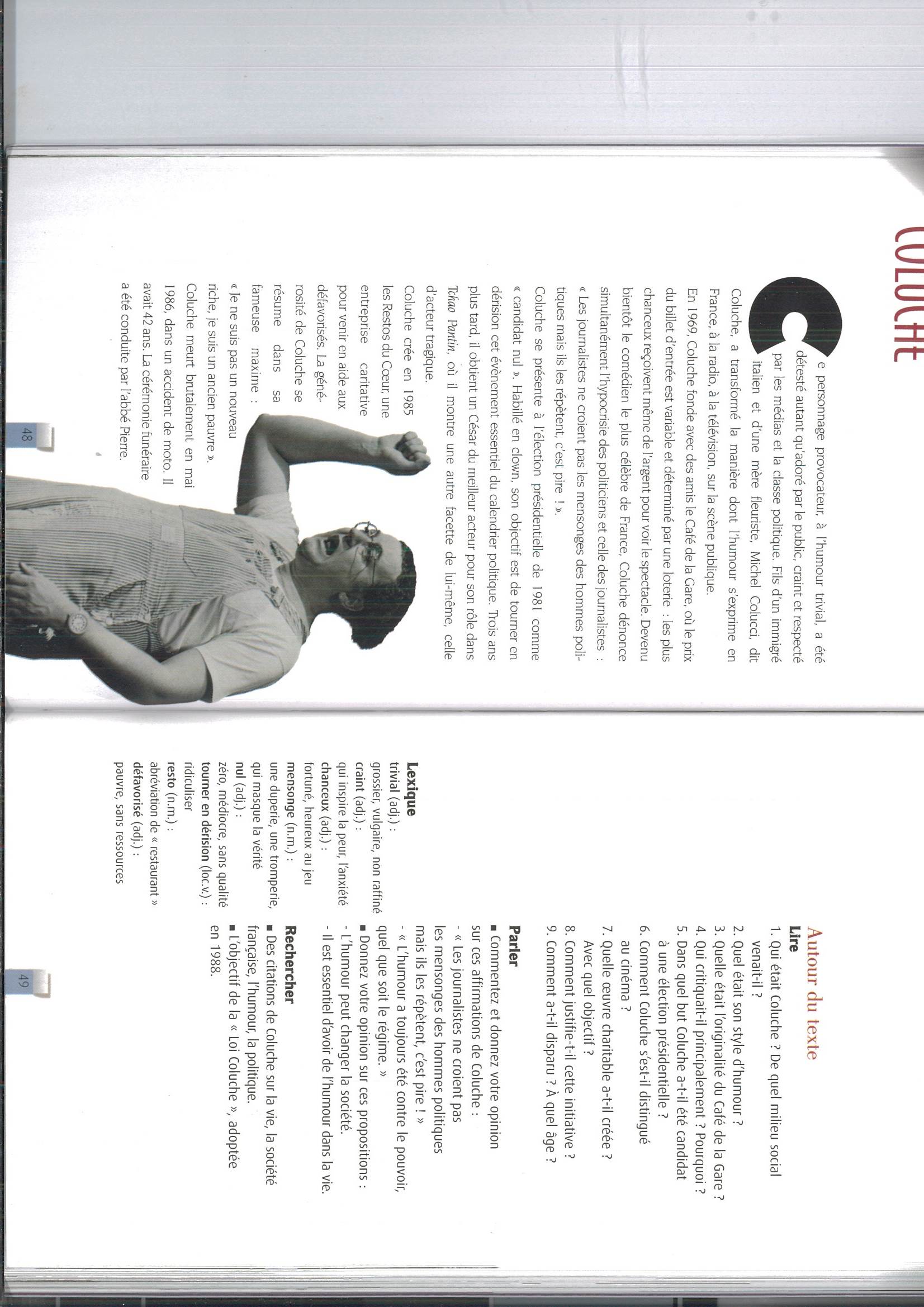 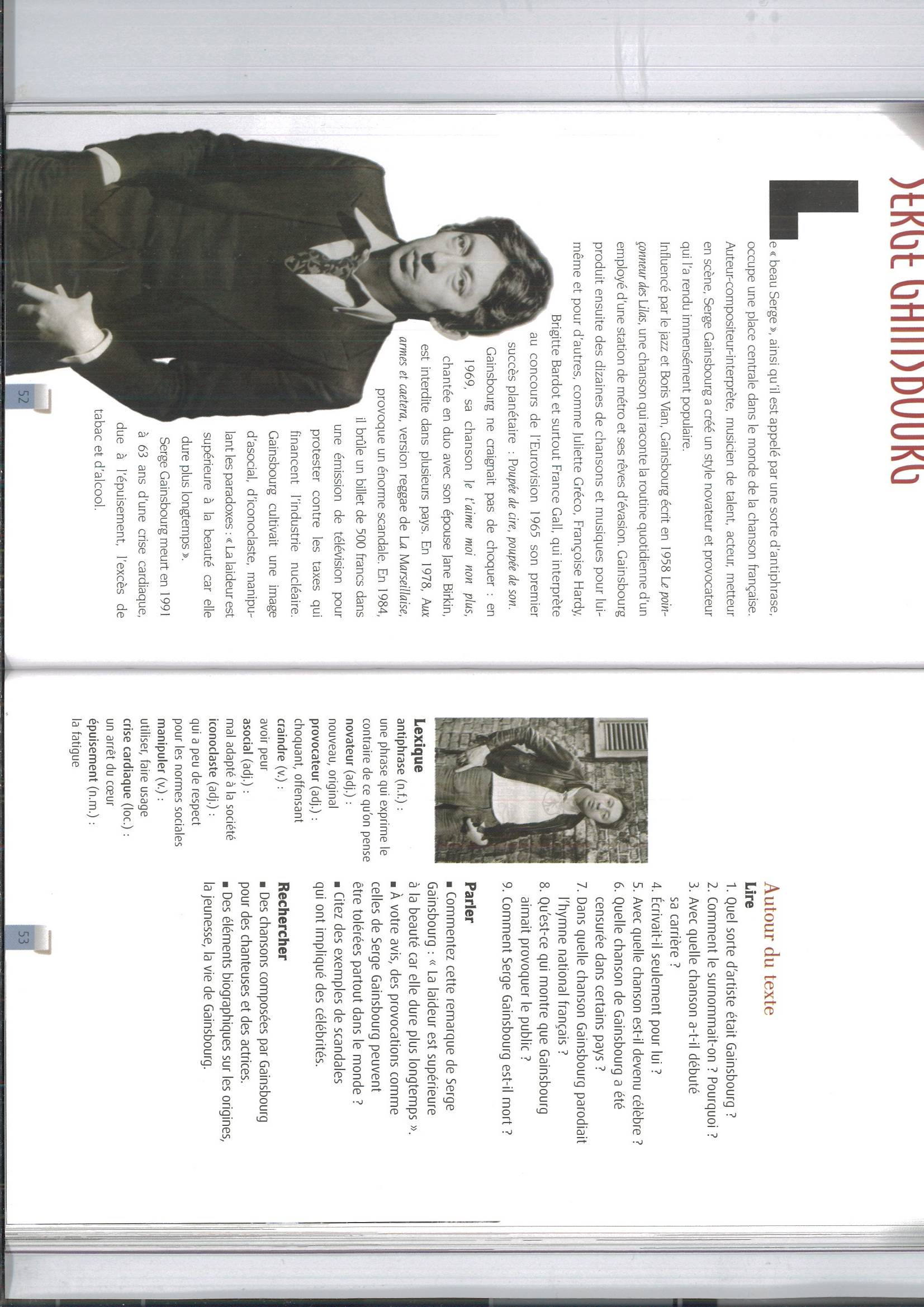 Gainsbourg; questionsexercicesn4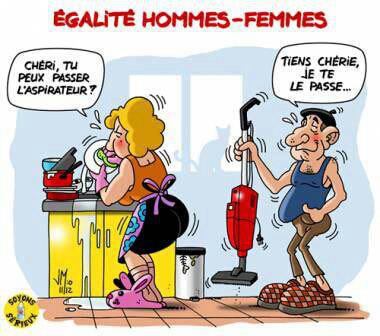 Coluche;  phrases utiles 1; Denis PAPIN; prénom.......................................résultat.................sur 35phrases utiles 2; Etienne OEHMICHEN prénom.......................................résultat.................sur 35phrases utiles 3; François Joseph TALMA prénom.......................................résultat.................sur 35phrases utiles 4; Gaspard MONGE prénom.......................................résultat.................sur 35phrases utiles 5; Gaston PLANTE prénom.......................................résultat.................sur 35phrases utiles 6; Général Eugène ESTIENNE prénom.......................................résultat.................sur 35phrases utiles 7; Hilaire Bernigaud de CHARDONNET prénom.......................................résultat.................sur 35corrigé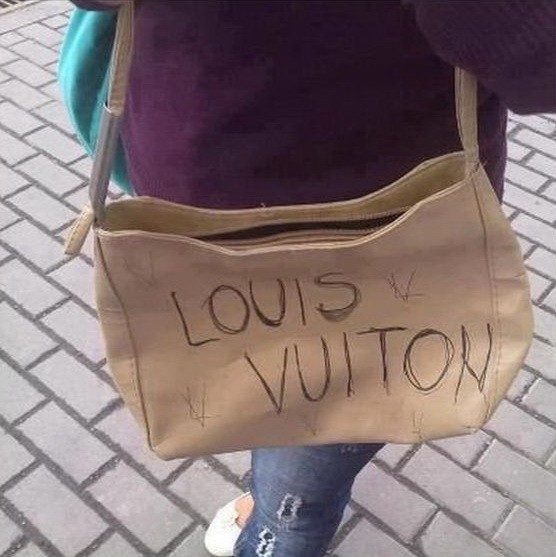 LE SUBJONCTIFPetits mots avec un grand sensexercicesn4corrigé; Gainsbourg; questions Coluche; devoir; prénom.....................................................résultat............................sur 208514niveau 2b; phrases utiles 1; niveau 2b; phrases utiles 2; niveau 2b; phrases utiles 3; niveau 2b; phrases utiles 4; niveau 2b; phrases utiles 5; niveau 2b; phrases utiles 6; niveau 2b; phrases utiles 7; 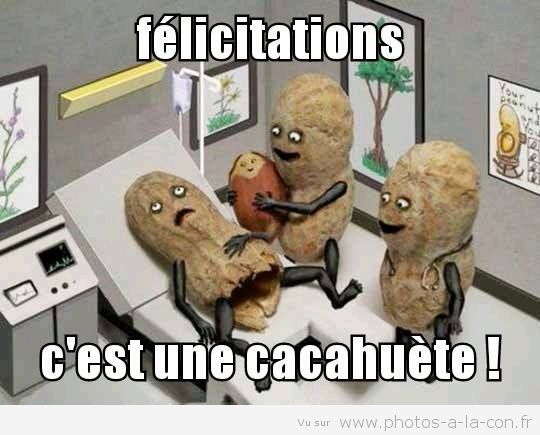 e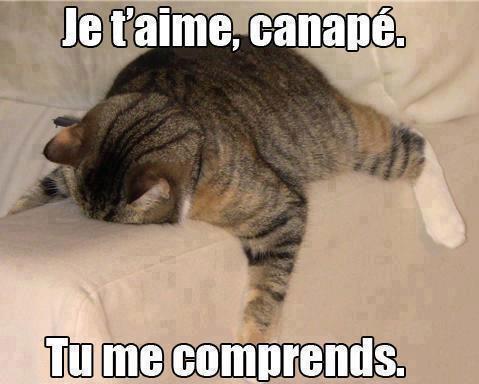 xer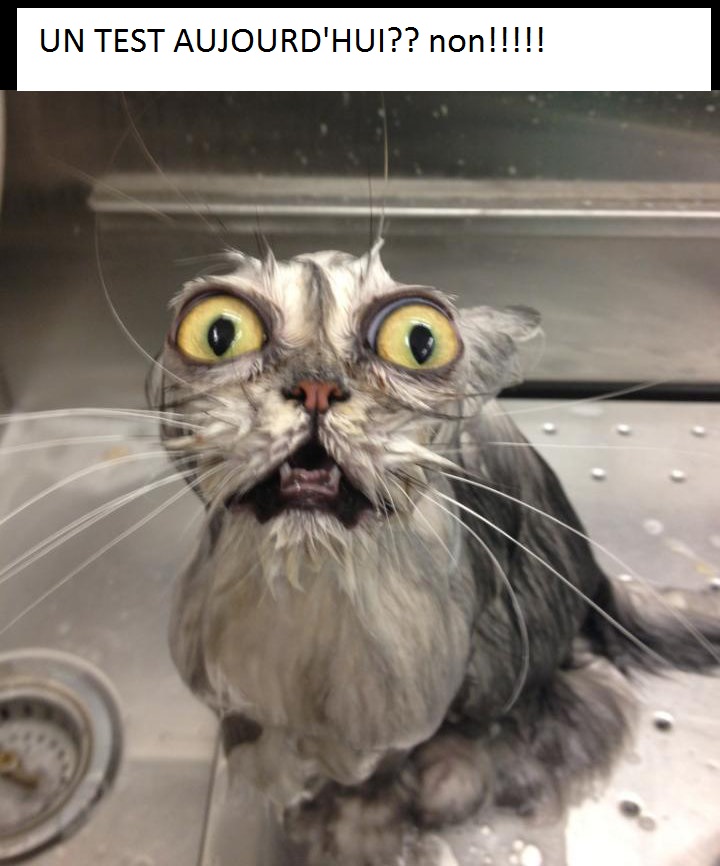 ccicesdefraançaiscontrôle 1contrôle 1contrôle 1contrôle 1contrôle 1contrôle 1contrôle 1niveau 4niveau 4niveau 4niveau 4niveau 4ManillaManillaManillaManillaXsubjonctifindicatifJe pense que tu..............raisonaiesasElle est heureuse que vous.............veniezvenezIls veulent que vous..................gagniezgagnezLes profs de Manilla disent que vous....les meilleurssoyezêtesTu veux que je................le ménage ?fassefaisC’est ridicule qu’elle ne…..pasviennevientIl faut que vous...........confiance en vousayezavezJe veux.......................ce soirpartepartiril croit que vous.................enceintesoyezêtesC’est très facile à.............fassefaireC’est bête dedisedireon travaille pour que vous..........heureuxsoyezêtesElle refuse que vous l’...............aidiezaidezTu peux dire que je........malade ?soissuisc’est magnifique qu’elle.....réussiaitaÀ quelle heure est-ce qu’il.........nuit en Suède ?fassefaitMange avant que ce ne.............froid !soitestQu’en.......................-vous ?pensiezpensezIl regrette que tu................maladesoisesJe suis consterné que Macron......gagnéaitaTu es ridicule quand tu.............du sportfassesfaisElle triche sans que le prof le.......voievoitC’est nul que tu....................mentesmensVous voulez que je..................... ?vienneviensOn ne veut pas que tu..............la vaissellefassesfaisManilla est la meilleure école quisoitestIl faut que ta soeur...........................réussisseréussitQu’est-ce qu’elle................belle !soitestIl trouve que tu..............trop de bêtisesfassesfaisElle est contente de......làsoitêtreÉtrange qu’elle ne................pascomprennecomprendIls viennent bien qu’ils...............maladessoientsontIl espère que tu..............làsoisserasJe voudrais vous...............parliezparlerC’est incroyable qu’il..............réussiaitaElles ne savent pas que tumentesmensJe crois que tumentesmensIl vaut mieux qu’ils..................leurs devoirsfassentfontIl faut protester quand il.............trop de bruitfassefaitJe voudrais que tu..............la véritésachessaisIl a gagné sans qu’il…………joué le matchaitaVous voulez quelque chose à….?buviezboireIl arrivera avant que tu…prêtsoisesElle était surprise que tu…………venuesoisétaitJe ne veux pas que tu……..le ménagefassesfaisVous ne trouvez pas qu’il………tort?aitaIls savent que ce…….facilesoitestTu crois que Manilla……….la meilleure école ?soitestComment est-ce que vous le………..sachiezsavezPourquoi est-ce que tu………ça?disdisIl est important que je………..toutsachesaisBien qu’il ne……..pas fort, il a gagnésoitestIls disent qu’ils……….fortssoientsontElle déteste qu’on……..tous les soirssortesortTu comprends que ce………grave?soitestQu’est-ce qu’on……………?fassefaitIl a écrit qu’il…………..aux États-UnispartepartiraElle n’a pas dit que tu………venirpuissespeuxC’est moi que vous………..attendiezattendezC’est bizarre qu’il…….pleuvoir tous les jourspuissepeutJe sors avant que ce ne…..trop tardsoitestTu pars sans qu’on se…….au revoir?diseditVous désirez qu’il……..tout de suite?viennevientElle fait ce qu’elle…………….puissepeutVous fêtez que je…………parteparsÉtonnant qu’il…………..déjà partisoitestC’est triste de te………comme çavoiesvoirIls ont vu que vous……..tristesoyezêtiezJe n’ai pas compris ce que tu…ditaiesasTu pars bien que tu n’……..pas le droit?aiesasIl faut que tu………….ce livre!liseslisJe pense que je le………….demainliseliraiVoulez-vous que nous……ensemble?mangionsmangeonsIls ne veulent pas qu’on les….ensemblevoievoitJe suis déçu que tu……….sans moipartesparsMais je ne veux pas……..partepartirIl est nécessaire que tu t’enaillesvasC’est affreux qu’il……..réussi!aitaRentrez pour qu’on vous…….mieuxvoievoitC’est dur àfassefaireEspérons que tu……..comprisaiesasQuel temps est-ce qu’il……..demain?fasseferaJe crains que vous…….raisonayezavezElle était furieuse qu’on l’……tapéeaitaJe ne pense pas qu’il……..sensiblesoitestIls croient que ce………….normalsoitestNe regardez pas avant que vous…fini!ayezavezTu écris que tu………tristesoisesJe préfère qu’on s’enaillevaQuand est-ce que vous voulez que jevienneviensVous savez que j’……raisonaieaiC’est bête qu’on………..des fautesfassefaitIl est temps qu’onsortesortÉcoute les oiseaux pour que tu…calme!soisesIl a dit qu’il………la vaissellefasseferaC’est super que vous………..ce soir!veniezvenezQu’est-ce qu’on..?diseditVoilà la maison que j’……achetéeaieaiIl est formidable que tu….réussi!aiesasArrête avant que je ne te…..malfassefaisnärdå, närinnan, föreefterefter (i tid)framförbakomöverunderutanför, för attända tillför attså, på detta sätt, sålundavisserligenemellertidemedantidigsenför mycketliteså mycketlika mycket, lika mångaaldrigknappastknapptsärskilt, framföralltäven, ocksåtydligen, givetvisfastän, trots attfastän, trots atttrotstack varei brist påhädanefteralltsåvarskanskeredan (från)så snart somklar, tydligäven, t.o.m.t.o.m.(allt)sedanalltid, fortfarandeoftaiblandiblanddå, så, på den tidenhur mycket, hur mångahur, hur sa, vadvaddärbortahärtroligenalldelesnämligeni alla fallinte ensändå, likvälmenom, såi mitten avmittemotbredviddessutomsnararetidigarety, för attplötsligtunder (tiden), medanhel, heltmotinte allsvad beträffardär, varellerför övrigtpå annat håll, någon annanstansenligttillräckligt, ganska, nogbaraendast, barainte längre, inte merännu, fortfarandeså, så till den gradmanmellanbland annatför...sedan, det finnsvarken...ellerenligteftersomdärför attså snart som, snart, strax, genastför attutan attinte desto mindre, ändådäremotdäremotmed hänsyn tillhur...än hur...änantingen...ellerbåde...ochinte allsså länge somdäreftersedan, därefterpå grund avpå grund avi förhållande tillföljaktligenföljaktligeneftersomeftersom, somi, ommycket (adv)mycket, mångatrotsi egenskap aväven omäven omså attmedan, under det attallt eftersomåtminstonedessutommen nu (är det så att)för restenliksomi allmänhetsamma, likalikväl, docki alla fall, ändåhur...änhur...änom intepå villkor attsom omi fall atttrots allt, i alla fallå ena sidan...å andra sidanpå kort siktunder förevändning attokegentligen, i grund och bottennärmare bestämt, egentligeni själva verketfaktisktfaktisktapropå, för övrigt, till sakeni förhållande tillmed hänsyn till, gentemotgentemotungefär, cirkaungefär, cirkaungefär, nästannäralångtifrånquel est l’un de ses surnoms?pourquoi ce surnom ? il était beau ?quelle était sa profession ?quel sera son premier grand succès ? en quelle année ? qui chante ?pourquoi est-ce que l’une de ses chansons sera-t-elle interdite en 1969 ? avec qui chante-t-il ?qu’est-ce qu’il fait à la télé en 1984 et pourquoi ?est-ce qu’il menait une vie saine ?avec quelle chanson choque-t-il son public en 1978 ?décrivez son attitude envers la sociétécomment et quand meurt-il ?quelles sont ses influences ?que raconte sa chanson « Le poinçonneur des Lilas » ?que dit-il sur la laideur ? essayez d’expliquer cette phrasehan heter Sergehan kallas/är kallad Sergeman kallar honom Sergeman kallar/benämner honom Sergehans smeknamn är Den Vackra Sergehan började sin karriärdärför att – han är fuldärför att han var fuldet är Serges systerdet är hans fruhan skrev sångenhon vann Melodifestivalen 1965en nationalsången nationell sånghan har ett problem med sitt hjärtaen hjärtattackhan är inte vackeratt dö – han dog – han dörhon dog – hon dörhan skrev sina sånger för andra artisterprovocera – han provocerar – han är provocerandeen dockadet handlar omdet handlar om en sångdet handlar om (det faktum) att han gillar denna kvinnahan gillar hennedet handlar om en anställdsom drömmer om ett annat liven sång som handlar (pratar) om hans kärlekfranska nationalsångenhans första stora succé blev (har varit) när han vannhon komponerar/han gör en reggaeversion av Marseljäsendärför att han brände en sedelden här sången är mycket berömd/känd/berömddet är sången som vann Melodifestivaltävlingendet var en sång som var mycket provokativen tunnelbanestationhan dog 1991en stor skandal på tevehans liv var inte brahan blev (har blivit) påverkad avhan är påverkad av (påverkas)sången är (blir) förbjudensången förbjöds (blev förbjuden)han protesterade mot samhällethan dog på grund av en hjärtattack1Racontez quelque chose sur sa famille et ses origines.2Qu’est-ce qu’il fonde en 1969? Expliquez !3Que fait-il en 1981? Expliquez et justifiez vos réponses !4Qu’est-ce que c’est Tchao Pantin? Quelle est son importance pour Coluche ?5En 1985 il crée quelque chose de très important. Expliquez !6Beskriv Coluche som person. Hur uppfattades han av det franska folket?7Comment et quand est-il mort8divers :det är otroligtdu har rättni har rättjag anser att det ärdet är otänkbartdu misstar digvad tycker du om......man måste förbjudadet är inte rättvistdet är dumtdet är inte normaltdet är konstigtvad tycker du om....jag hoppas att man kommer att förbjuda dopningendet är en suverän idédu har feldet är onödigtdet är inte en bra lösningdet är en dum idémissta sigdet är strålandedet är kompliceratjag finner det/jag tycker att det ärjag är motdet är nödvändigtman måste hitta en lösningjag misstar mig oftaman måste stoppa strejkernajag är förenligt min åsikt är det förskräckligtvad tycker ni om....det tjänar ingenting tilldet är värdelöstdet är en svår frågadet är inte möjligthan är datateknikerjag söker ett litet jobb för helgernajag har min meritförteckningjag har bra betygi Sverige, är det inga prov på lördagarman måste gå 5 år på universitetethon har lyckats alla sina examenvi har många provjag har ett muntligt prov i morgonjag söker ett arbetevi har ofta prov på lördagarjag har lektion i engelska idaghan har missat sitt svenskprovdet saknas sjuksköterskorär det svårt att hitta en anställning?det finns för många läkarevi har ett bra betygssystemarbetar du bra i skolan?han/hon hjälper eleverna att välja utbildningi Frankrike går betygen från 0 till 20han är VD för ett stort företagjag är duktig i mattejag är brevbärarevad gör ni i livet? (vad har ni för arbete?)vad har ni för arbete?vad vill du göra senare?vad gör en syokonsulent?vilket är ert yrke?vilket är ditt favorityrke?vilket är ditt drömyrke?har du bra betyg?det är en bra utbildninghar du din studentexamen?jag är värdelös i historia/geografijag tar min student nästa årskulle ni kunna hjälpa mig tack?tag den femte gatan till högergå rakt framjag skulle vilja ringa efter en taxiskulle ni kunna visa mig på kartan tack?tag linje 4mitt hotell ligger nära operanskulle jag kunna använda er telefon?jag är vilsegå över det stora torgethar ni en karta över Paris tack?jag har möte/träff framför kaféet “Aux Deux Magots”jag är på hotelletni måste ta buss nummer 55gå förbi slakterietgå av på hållplatsen “Trocadéro”ursäkta mig var är vi här?fortsätt rakt frambusstationen är långt härifrånjag känner inte till Parisni måste/man måste ta den första gatan till vänsterdet är mycket långt till fotsskulle ni kunna säga mig var banken ligger?finns det ett apotek i närheten?ursäkta mig, jag letar efter bageriet tackvar ligger Emile Zola-högstadiet?jag hittar inte katedralenstationen ligger bakom skolangymnasiet är mittemot bionbanken är precis framför daghemmetär det svårt att hitta?riktning Porte de Clignancourtbyt på stationen Les Hallesfinns det taxi här?finns det en tunnelbanenedgång i närheten?vilken är din favoritfärg?det är extremt dåligthennes blus är inte så vackerjag gillar inte den modellenjag intresserar mig mycket för modemin slips är vackrare än dindu är mycket söt i den kjolenden är suverän!köper du ofta kläder på modet?hatar ni rött?”det spelar ingen roll”nej, jag är inte särskilt modeintresseradjag föredrar din gröna kjolhans slips är förskräckligdina byxor är mycket fulamin slips är vackrare än din slipstycker du om min nya klippning?jag avskyr svartjag, jag gillar inte gråttåh, har du klippt dig?blått passar dig bravad tycker du om min nya kjol?jag gillar inte vitttack, jag tycker mycket om prickiga skjortordu har en mycket vacker skjorta!du har vackra gröna skorjag gillar gultjag, jag föredrar rutiga skjortorhar du köpt en ny blommig byxa?titta på min randiga halsduknej, den var på reamina byxor är för kortadin keps är för litenden är inte så tokigvar din mössa dyr?han vill reformera det franska skolsystemetom inte/annars, går man ommånga fransmän går omjag jobbar inte tillräckligtjag fick dåligt betyg i tyskajag föredrar det svenska systemetjag jobbar bättre i årvi arbetar för mycket i skolanjag har klarat alla prov i årman måste ha medel i varje ämnedet var mycket svårtjag missade matteprovet i gårjag måste jobba bättredet är mycket hårtman tar studenten i flera ämnenman måste jobba mycketjag bryr mig inteman är rädd att få olikheter mellan skolornahan vill ha ett system med regelbundna provjag har svårt med filosofieleverna är mot denna reformvi har läxor varje veckahan heter Jean-Michel Blanquerjag vet intevad har hänt i Frankrike i helgen?vad heter utbildningsministern?han vill ta bort studentexamendet har varit strejkervarför strejkar man?studenterna strjekar mot den nya reformenhar ni många läxor?om man missar en examen måste man göra om denär du för betyg i skolan?jag avskyr uppsatseribland är det användbartden är inte så illajag gillade den mycketdet är värt det (dvs. den är värd att se)det är ett morddet är den bästa filmen jag har sett på ett årvilka spelar i den här filmen?vad heter regissören?de är i ett husvar har den spelats in?jag gillade inte allsden har fått en Oscarden har spelats in i Sverigedekoren är mycket enkelden är mycket långden är för långden är suverän den här filmendet är en jättetråkig filmden är värdelös den här filmenden är mycket tråkigdet är en mycket speciell filmsådärvad handlar filmen om?är det en bra film?i lördags kväll gick vi på biovad har du gjort i helgen?det är en komisk/dramatisk filmden är suveränvad såg du för film?vi såg “8 kvinnor”vad är det för film?hon spelar mycket bradet är bra skådespelaredet är mycket kända skådespelare som....det är historien om 8 kvinnordet är en skådespelerska som heter Fanny Ardentdu hade krulligt hår före, eller hur?jag bjuder in dig på att ätajag ska laga matvi kommer att bli ett 20-taljag älskar att festamed nöjeska vi handla tillsammans?vi kommer att bli mångavad vill du köpa?kommer du till mig på lördag kväll?vi tar billiga sakerska vi köpa chips?kommer du och hjälper mig?jag har en liten fest på fredag kvälljag ska laga kinamatkommer du?vi firar min födelsedagska du raka dig helt och hållet?gillar du rakt hår?vad vill du ha till present?jag ska klippa mig mycket kortvem kommer på fredag kväll?det passar dig braja, jag ska till frisören idagdu har mycket långt hårja, jag har bytt frisyrjag hade ljusa flätorjag ska klippa håretjag har bestämt tid klockan 14.00 hos frisörenhar du klippt dig?vi går ut på disko sedanhur dags är det?vi börjar klockan 19.00jag har bjudit hela klassenslutar det sent?XsubjonctifindicatifJe pense que tu..............raisonasXElle est heureuse que vous.............veniezXIls veulent que vous..................gagniezLes profs de Manilla disent que vous....les meilleursêtesXTu veux que je................le ménage ?fasseXC’est ridicule qu’elle ne…..pasvienneXIl faut que vous...........confiance en vousayezJe veux.......................ce soirpartiril croit que vous.................enceinteêtesC’est très facile à.............faireC’est bête dedireXon travaille pour que vous..........heureuxsoyezXElle refuse que vous l’...............aidiezTu peux dire que je........malade ?suisXc’est magnifique qu’elle.....réussiaitÀ quelle heure est-ce qu’il.........nuit en Suède ?faitXMange avant que ce ne.............froid !soitQu’en.......................-vous ?pensezXIl regrette que tu................maladesoisXJe suis consterné que Macron......gagnéaitTu es ridicule quand tu.............du sportfaisXElle triche sans que le prof le.......voieXC’est nul que tu....................mentesXVous voulez que je..................... ?vienneXOn ne veut pas que tu..............la vaissellefassesXManilla est la meilleure école quisoitXIl faut que ta soeur...........................réussisseQu’est-ce qu’elle................belle !estIl trouve que tu..............trop de bêtisesfaisElle est contente de......làêtreXÉtrange qu’elle ne................pascomprenneXIls viennent bien qu’ils...............maladessoientIl espère que tu..............làserasJe voudrais vous...............parlerXC’est incroyable qu’il..............réussiaitXElles ne savent pas que tumentesJe crois que tumensXIl vaut mieux qu’ils..................leurs devoirsfassentIl faut protester quand il.............trop de bruitfaitXJe voudrais que tu..............la véritésachesXIl a gagné sans qu’il…………joué le matchaitVous voulez quelque chose à….?boireXIl arrivera avant que tu…prêtsoisXElle était surprise que tu…………venuesoisXJe ne veux pas que tu……..le ménagefassesXVous ne trouvez pas qu’il………tort?aitXIls savent que ce…….facileestTu crois que Manilla……….la meilleure école ?estComment est-ce que vous le………..savezPourquoi est-ce que tu………ça?disXIl est important que je………..toutsacheXBien qu’il ne……..pas fort, il a gagnésoitIls disent qu’ils……….fortssontXElle déteste qu’on……..tous les soirssorteTu comprends que ce………grave?estQu’est-ce qu’on……………?faitIl a écrit qu’il…………..aux États-UnispartiraXElle n’a pas dit que tu………venirpuissesC’est moi que vous………..attendezXC’est bizarre qu’il…….pleuvoir tous les jourspuisseXJe sors avant que ce ne…..trop tardsoitXTu pars sans qu’on se…….au revoir?diseXVous désirez qu’il……..tout de suite?vienneElle fait ce qu’elle…………….peutVous fêtez que je…………parsXÉtonnant qu’il…………..déjà partisoitC’est triste de te………comme çavoirIls ont vu que vous……..tristeêtiezJe n’ai pas compris ce que tu…ditasXTu pars bien que tu n’……..pas le droit?aiesXIl faut que tu………….ce livre!lisesJe pense que je le………….demainliraiXVoulez-vous que nous……ensemble?mangionsXIls ne veulent pas qu’on les….ensemblevoieXJe suis déçu que tu……….sans moipartesMais je ne veux pas……..partirXIl est nécessaire que tu t’enaillesXC’est affreux qu’il……..réussi!aitXRentrez pour qu’on vous…….mieuxvoieC’est dur àfaireEspérons que tu……..comprisasQuel temps est-ce qu’il……..demain?feraXJe crains que vous…….raisonayezXElle était furieuse qu’on l’……tapéeaitXJe ne pense pas qu’il……..sensiblesoitIls croient que ce………….normalestXNe regardez pas avant que vous…fini!ayezTu écris que tu………tristeesXJe préfère qu’on s’enailleXQuand est-ce que vous voulez que jevienneVous savez que j’……raisonaiXC’est bête qu’on………..des fautesfasseXIl est temps qu’onsorteXÉcoute les oiseaux pour que tu…calme!soisIl a dit qu’il………la vaisselleferaXC’est super que vous………..ce soir!veniezQu’est-ce qu’on..?ditVoilà la maison que j’……achetéeaiXIl est formidable que tu….réussi!aiesXArrête avant que je ne te…..malfassequandnärlorsquedå, näravantinnan, föreaprèsefterau bout deefter (i tid)devantframförderrièrebakomau-dessus deöverau-dessous deundersansutanpourför, för attjusqu’àända tillafin queför attainsiså, på detta sätt, sålundacertesvisserligencependantemellertidtandis queemedantôttidigtardsentropför mycketpeulitetantså mycketautantlika mycket, lika mångane...jamaisaldrigne...guèreknappastà peineknapptsurtoutsärskilt, framföralltégalementäven, ocksåévidemmenttydligen, givetvisbien quefastän, trots attquoiquefastän, trots attmalgrétrotsgrâce àtack varefaute dei brist pådésormaishädanefterdoncalltsådontvarspeut-êtrekanskedèsredan (från)dès queså snart somnetklar, tydligmêmeäven, t.o.m.voiret.o.m.depuis(allt)sedantoujoursalltid, fortfarandesouventoftaparfoisiblandquelquefoisiblandalorsdå, så, på den tidencombienhur mycket, hur mångacommenthur, hur sa, vadquoivadlà-basdärbortaicihärprobablementtroligentout à faitalldelesen effetnämligenquand mêmei alla fallmême pasinte enspourtantändå, likvälmaismensiom, såau milieu dei mitten aven face demittemotà côté debredviden plusdessutomplutôtsnarareplus tôttidigarecarty, för attsoudainplötsligtpendantunder (tiden), medanentier entièrehel, heltcontremotpas du toutinte allsquant àvad beträffaroùdär, varouellerd’ailleursför övrigtailleurspå annat håll, någon annanstansselonenligtasseztillräckligt, ganska, nogne...quebaraseulementendast, barane...plusinte längre, inte merencoreännu, fortfarandetellementså, så till den gradonmanentremellanentre autresbland annatil y aför...sedan, det finnsne...ni...nivarken...ellerd’aprèsenligtpuisqueeftersomparce quedärför attaussitôtså snart som, snart, strax, genastpour queför attsans queutan attnéanmoinsinte desto mindre, ändåen revanchedäremotpar contredäremotvu (que)med hänsyn tilltout...que + indikativhur...än pour...que + subjonctifhur...änsoit...soitantingen...elleret...etbåde...ochne...pointinte allstant queså länge sompuisdärefterensuitesedan, därefteren raison depå grund avà cause depå grund avà raison dei förhållande tillpar conséquentföljaktligenen conséquenceföljaktligenattendu queeftersomcommeeftersom, somdansi, omtrèsmycket (adv)beaucoupmycket, mångaen dépit detrotsen tant quei egenskap avquitte à + infinitiväven ommême siäven omde sorte queså attalors quemedan, under det attà mesure queallt eftersomdu moinsåtminstoneen outredessutomormen nu (är det så att)du resteför restende même queliksomen générali allmänhetpareilsamma, likatoutefoislikväl, docktout de mêmei alla fall, ändåsi...que + subjonctifhur...änquelque...que + subjonctifhur...änà moins que + subjonctifom inteà condition que + subjonctifpå villkor attcomme sisom omau cas où + conditionneli fall attquand bien mêmetrots allt, i alla falld’une part...d’autre partå ena sidan...å andra sidanà court termepå kort siktsous prétexte queunder förevändning attd’accordokau fondegentligen, i grund och bottenà vrai direnärmare bestämt, egentligenen réalitéi själva verketen faitfaktiskteffectivementfaktisktau faitapropå, för övrigt, till sakenpar rapport ài förhållande tillà l’égard demed hänsyn till, gentemotenversgentemotversungefär, cirkaenvironungefär, cirkaà peu prèsungefär, nästanprès denäraloin delångtifrånhan heter Sergeil s’appelle Sergehan kallas/är kallad Sergeil est appelé Sergeman kallar honom Sergeon l’appelle Sergeman kallar/benämner honom Sergeon le  surnomme Sergehans smeknamn är Den Vackra Sergeson surnom est le Beau Sergehan började sin karriäril a commencé/débuté sa carrièredärför att – han är fulparce que – il est mochedärför att han var fulparce qu’il était mochedet är Serges systerc’est la sœur de Sergedet är hans fruc’est sa femmehan skrev sångenil a écrit la chansonhon vann Melodifestivalen 1965elle a gagné l’Eurovisionen nationalsångun hymne nationalen nationell sångune chanson nationalehan har ett problem med sitt hjärtail  a un problème avec son cœuren hjärtattackune crise cardiaquehan är inte vackeril n’est pas beauatt dö – han dog – han dörmourir –il est mort – il meurthon dog – hon dörelle est morte – elle meurthan skrev sina sånger för andra artisteril écrivait ses chansons pour d’autres artistesprovocera – han provocerar – han är provocerandeprovoquer – il provoque – il est provocateuren dockaune poupéedet handlar omil s’agit dedet handlar om en sångil s’agit d’une chansondet handlar om (det faktum) att han gillar denna kvinnail s’agit du fait qu’il aime cette femmehan gillar henneil l’aimedet handlar om en anställdil s’agit d’un employésom drömmer om ett annat livqui rêve d’une autre vieen sång som handlar (pratar) om hans kärlekune chanson qui parle de son amourfranska nationalsångenla Marseillaisehans första stora succé blev (har varit) när han vannson premier grand succès a été quand il a gagnéhon komponerar/han gör en reggaeversion av Marseljäsenil compose/il fait une version reggae de la Marseillaisedärför att han brände en sedelparce qu’il a brûlé un billetden här sången är mycket berömd/känd/berömdcette chanson est très célèbre/connue/fameusedet är sången som vann Melodifestivaltävlingenc’est la chanson qui a gagné le concours de l’Eurovisiondet var en sång som var mycket provokativc’était une chanson qui était très provocatriceen tunnelbanestationune station de métrohan dog 1991il est mort en 1991en stor skandal på teveun grand scandale à la téléhans liv var inte brasa vie n’était pas bonnehan blev (har blivit) påverkad avil a été influencé parhan är påverkad av (påverkas)il est influencé parsången är (blir) förbjudenla chanson est interditesången förbjöds (blev förbjuden)la chanson a été interditehan protesterade mot samhälletil a protesté contre la sociétéhan dog på grund av en hjärtattackil est mort à cause d’une crise cardiaquequel est l’un de ses surnoms? l’un de ses surnoms est « le beau Serge »pourquoi ce surnom ? il était beau ? non, c’est une sorte d’antiphrase ; il disait qu’il n’était pas beauquelle était sa profession ? il était auteur-compositeur-interprètequel sera son premier grand succès ? en quelle année ? qui chante ? son premier grand succès sera « Poupée de cire, poupée de son » qu’il a écrit en 1965 et qui est interprétée par France Gall au concours de l’Eurovision en 1965 qu’elle gagne pour le Luxembourgpourquoi est-ce que l’une de ses chansons sera-t-elle interdite en 1969 ? avec qui chante-t-il ? « Je t’aime moi non plus » qu’il chante avec son épouse en 1969 sera interdite dans plusieurs pays parce qu’on la trouvait choquante, une fille à peine majeure dans un lit avec un homme ;qu’est-ce qu’il fait à la télé en 1984 et pourquoi ? il brûle un billet de 500 francs à la télévision pour protester contre les taxes qui financent l’industrie nucléaireest-ce qu’il menait une vie saine ? non, il consommait beaucoup de tabac et d’alcool et il travaillait énormémentavec quelle chanson choque-t-il son public en 1978 ? il choque son public avec la chanson « Aux armes et caetera », c’est une version reggae de La Marseillaisedécrivez son attitude envers la société ; il se qualifiait d’antisocial, il voulait provoquer la société, il était contre les traditions, contre la société de consommationcomment et quand meurt-il ? il est mort le 2 mars 1991 dans le 7e arrondissement de Paris d’une crise cardiaque due à l’épuisement et à l’excès de tabac et d’alcoolquelles sont ses influences ? il a été influancé par le poète Boris Vian et par le jazzque raconte sa chanson « Le poinçonneur des Lilas » ? elle raconte la routine quotidienne d’un employé d’une station de métro et de ses rêves de partir ailleursque dit-il sur la laideur ? essayez d’expliquer cette phrase « la laideur est supérieure à la beauté car elle dure plus longtemps » explication peut-être: quelqu’un qui est beau n’est pas beau toute sa vie, on peut masquer la laideur mais elle sera toujours là 1Racontez quelque chose sur sa famille et ses origines.  son père est un immigré italien et sa mère est fleuriste ; son vrai nom est Michel Colucci2Qu’est-ce qu’il fonde en 1969? Expliquez !Il fonde le Café de la Gare et c’est une sorte de théâtre où il n’y a pas prix fixe pour l’entrée et le prix de l’entrée est décidé par une loterie, il y a même des gens qui reçoivent de l’argent pour aller au spectacle3Que fait-il en 1981? Expliquez et justifiez vos réponses ! il se présente aux élections présidentielles ; il se qualifie comme candidat nul et il est habillé en clown parce qu’il veut ridiculiser la société et les hommes politiques4Qu’est-ce que c’est Tchao Pantin? Quelle est son importance pour Coluche ?  Tchao Pantin est un film célèbre grâce auquel Coluche obtient un  César pour le meilleur acteur. Dans ce film il montre une  autre facette de lui-même/son talent d’acteur tragique5En 1985 il crée quelque chose de très important. Expliquez ! Il crée les Restos du Cœur qui est une entreprise caritative et avec cette organisation il va aider les gens pauvres. Il distribue des repas gratuits aux plus défavorisés. La générosité de Coluche était immense.6Beskriv Coluche som person. Hur uppfattades han av det franska folket? Coluche était provocateur. Il était détesté, adoré, craint et respecté par le peuple, par les médias et par les hommes politiques. Il était aussi très généreux.7Comment et quand est-il mortil est mort dans un accident de moto le 19 juin 19868divers : il critique à la fois les hommes politiques et les journalistes ; il dit que les journalistes ne croient pas aux mensonges des hommes politiques mais ils les répètent et c’est pireColuche a transformé la manière d’exprimer l’humour en FranceDenis PAPIN(1647-1714) Physicien, il utilise le premier la force de pression fournie par la vapeur d'eau.(1647-1714) Physicien, il utilise le premier la force de pression fournie par la vapeur d'eau.jag är förjag är förje suis pourje suis pourje suis pourjag är motjag är motje suis contreje suis contreje suis contrevad tycker du om....vad tycker du om....qu’est-ce que tu penses dequ’est-ce que tu penses dequ’est-ce que tu penses devad tycker du om......vad tycker du om......que penses-tu de...que penses-tu de...que penses-tu de...vad tycker ni om....vad tycker ni om....que pensez-vous de.....que pensez-vous de.....que pensez-vous de.....jag finner det/jag tycker att det ärjag finner det/jag tycker att det ärje trouve que c’estje trouve que c’estje trouve que c’estjag anser att det ärjag anser att det ärje pense que c’estje pense que c’estje pense que c’estenligt min åsikt är det förskräckligtenligt min åsikt är det förskräckligtà mon avis c’est horribleà mon avis c’est horribleà mon avis c’est horribleman måste förbjudaman måste förbjudaon doit interdireon doit interdireon doit interdireman måste stoppa strejkernaman måste stoppa strejkernail faut arrêter les grèvesil faut arrêter les grèvesil faut arrêter les grèvesjag hoppas att man kommer att förbjuda dopningenjag hoppas att man kommer att förbjuda dopningenj’espère qu’on interdira le dopagej’espère qu’on interdira le dopagej’espère qu’on interdira le dopagedet tjänar ingenting tilldet tjänar ingenting tillcela ne sert à riencela ne sert à riencela ne sert à riendet är värdelöstdet är värdelöstc’est nulc’est nulc’est nuldet är dumtdet är dumtc’est bêtec’est bêtec’est bêtedet är konstigtdet är konstigtc’est bizarrec’est bizarrec’est bizarredet är inte normaltdet är inte normaltce n’est pas normalce n’est pas normalce n’est pas normaldet är inte rättvistdet är inte rättvistce n’est pas justece n’est pas justece n’est pas justedet är inte möjligtdet är inte möjligtce n’est pas possiblece n’est pas possiblece n’est pas possibledet är otroligtdet är otroligtc’est incroyablec’est incroyablec’est incroyabledu har rättdu har rätttu as raisontu as raisontu as raisondu har feldu har feltu as torttu as torttu as tortni har rättni har rättvous avez raisonvous avez raisonvous avez raisonmissta sigmissta sigse tromperse tromperse tromperjag misstar mig oftajag misstar mig oftaje me trompe souventje me trompe souventje me trompe souventdu misstar digdu misstar digtu te trompestu te trompestu te trompesdet är strålandedet är strålandec’est magnifiquec’est magnifiquec’est magnifiquedet är kompliceratdet är kompliceratc’est compliquéc’est compliquéc’est compliquédet är en svår frågadet är en svår frågac’est une question difficilec’est une question difficilec’est une question difficiledet är onödigtdet är onödigtc’est inutilec’est inutilec’est inutiledet är nödvändigtdet är nödvändigtc’est nécessairec’est nécessairec’est nécessairedet är en suverän idédet är en suverän idéc’est une idée génialec’est une idée génialec’est une idée génialedet är en dum idédet är en dum idéc’est une idée bêtec’est une idée bêtec’est une idée bêtedet är otänkbartdet är otänkbartc’est impensablec’est impensablec’est impensabledet är inte en bra lösningdet är inte en bra lösningce n’est pas une bonne solutionce n’est pas une bonne solutionce n’est pas une bonne solutionman måste hitta en lösningman måste hitta en lösningil faut trouver une solutionil faut trouver une solutionil faut trouver une solutionEtienne OEHMICHEN(1884-1955) Inventeur de l'hélicoptère(1884-1955) Inventeur de l'hélicoptèrevad har ni för arbete?vad har ni för arbete?qu’est-ce que vous faites comme travail?qu’est-ce que vous faites comme travail?qu’est-ce que vous faites comme travail?vad gör ni i livet? (vad har ni för arbete?)vad gör ni i livet? (vad har ni för arbete?)qu’est-ce que vous faites dans la vie?qu’est-ce que vous faites dans la vie?qu’est-ce que vous faites dans la vie?vilket är ert yrke?vilket är ert yrke?quelle est votre profession?quelle est votre profession?quelle est votre profession?vilket är ditt favorityrke?vilket är ditt favorityrke?quel est ton métier préféré?quel est ton métier préféré?quel est ton métier préféré?vilket är ditt drömyrke?vilket är ditt drömyrke?quel est ton métier de rêve?quel est ton métier de rêve?quel est ton métier de rêve?vad vill du göra senare?vad vill du göra senare?qu’est-ce que tu veux faire plus tard?qu’est-ce que tu veux faire plus tard?qu’est-ce que tu veux faire plus tard?jag är brevbärarejag är brevbärareje suis facteurje suis facteurje suis facteurhan är datateknikerhan är datateknikeril est informaticienil est informaticienil est informaticienvad gör en syokonsulent?vad gör en syokonsulent?que fait un CPE (conseiller principal d’éducation)?que fait un CPE (conseiller principal d’éducation)?que fait un CPE (conseiller principal d’éducation)?han/hon hjälper eleverna att välja utbildninghan/hon hjälper eleverna att välja utbildningil/elle aide les élèves à choisir leur formationil/elle aide les élèves à choisir leur formationil/elle aide les élèves à choisir leur formationhan är VD för ett stort företaghan är VD för ett stort företagil est PDG d’une grande entrepriseil est PDG d’une grande entrepriseil est PDG d’une grande entreprisearbetar du bra i skolan?arbetar du bra i skolan?tu travailles bien à l’école?tu travailles bien à l’école?tu travailles bien à l’école?jag söker ett arbetejag söker ett arbeteje cherche du travailje cherche du travailje cherche du travailjag söker ett litet jobb för helgernajag söker ett litet jobb för helgernaje cherche un petit travail pour le week-endje cherche un petit travail pour le week-endje cherche un petit travail pour le week-endjag har min meritförteckningjag har min meritförteckningj’ai mon cvj’ai mon cvj’ai mon cvär det svårt att hitta en anställning?är det svårt att hitta en anställning?c’est difficile de trouver un emploi?c’est difficile de trouver un emploi?c’est difficile de trouver un emploi?det saknas sjuksköterskordet saknas sjuksköterskoril manque des infirmièresil manque des infirmièresil manque des infirmièresdet finns för många läkaredet finns för många läkareil y a trop de médecinsil y a trop de médecinsil y a trop de médecinsman måste gå 5 år på universitetetman måste gå 5 år på universitetetil faut faire 5 ans à la Facultéil faut faire 5 ans à la Facultéil faut faire 5 ans à la Facultédet är en bra utbildningdet är en bra utbildningc’est une bonne formationc’est une bonne formationc’est une bonne formationhar du din studentexamen?har du din studentexamen?tu as ton bac?tu as ton bac?tu as ton bac?jag tar min student nästa årjag tar min student nästa årje passe mon bac l’année prochaineje passe mon bac l’année prochaineje passe mon bac l’année prochainehar du bra betyg?har du bra betyg?tu as de bonnes notes?tu as de bonnes notes?tu as de bonnes notes?jag är duktig i mattejag är duktig i matteje suis fort/bon en mathsje suis fort/bon en mathsje suis fort/bon en mathsjag är värdelös i historia/geografijag är värdelös i historia/geografije suis nul en histoire-géoje suis nul en histoire-géoje suis nul en histoire-géovi har många provvi har många provon a beaucoup de contrôleson a beaucoup de contrôleson a beaucoup de contrôlesjag har bra betygjag har bra betygj’ai de bonnes notesj’ai de bonnes notesj’ai de bonnes noteshan har missat sitt svenskprovhan har missat sitt svenskprovil a raté le contrôle de suédoisil a raté le contrôle de suédoisil a raté le contrôle de suédoishon har lyckats alla sina examenhon har lyckats alla sina examenelle a réussi tous ses examenselle a réussi tous ses examenselle a réussi tous ses examensjag har ett muntligt prov i morgonjag har ett muntligt prov i morgonj’ai un oral ce matinj’ai un oral ce matinj’ai un oral ce matinjag har lektion i engelska idagjag har lektion i engelska idagj’ai un cours d’anglais aujourd’huij’ai un cours d’anglais aujourd’huij’ai un cours d’anglais aujourd’huivi har ofta prov på lördagarvi har ofta prov på lördagaron a souvent des contrôles le samedion a souvent des contrôles le samedion a souvent des contrôles le samedii Sverige, är det inga prov på lördagari Sverige, är det inga prov på lördagaren Suède, il n’y a pas d’examens le samedien Suède, il n’y a pas d’examens le samedien Suède, il n’y a pas d’examens le samedivi har ett bra betygssystemvi har ett bra betygssystemnous avons un bon systéme de notationnous avons un bon systéme de notationnous avons un bon systéme de notationi Frankrike går betygen från 0 till 20i Frankrike går betygen från 0 till 20en France, les notes vont de 0 à 20en France, les notes vont de 0 à 20en France, les notes vont de 0 à 20François Joseph TALMA(1763-1826) Tragédien Français, acteur préféré de Napoléon(1763-1826) Tragédien Français, acteur préféré de Napoléonursäkta mig, jag letar efter bageriet tackursäkta mig, jag letar efter bageriet tackursäkta mig, jag letar efter bageriet tackexcusez-moi, je cherche la boulangerie svpexcusez-moi, je cherche la boulangerie svpexcusez-moi, je cherche la boulangerie svpfinns det ett apotek i närheten?finns det ett apotek i närheten?finns det ett apotek i närheten?il y a une pharmacie près d’ici?il y a une pharmacie près d’ici?il y a une pharmacie près d’ici?stationen ligger bakom skolanstationen ligger bakom skolanstationen ligger bakom skolanla gare se trouve derrière l’écolela gare se trouve derrière l’écolela gare se trouve derrière l’écolegymnasiet är mittemot biongymnasiet är mittemot biongymnasiet är mittemot bionle lycée est en face du cinémale lycée est en face du cinémale lycée est en face du cinémabanken är precis framför daghemmetbanken är precis framför daghemmetbanken är precis framför daghemmetla banque est juste devant la crèchela banque est juste devant la crèchela banque est juste devant la crèchevar ligger Emile Zola-högstadiet?var ligger Emile Zola-högstadiet?var ligger Emile Zola-högstadiet?où se trouve le collège Emile Zola?où se trouve le collège Emile Zola?où se trouve le collège Emile Zola?skulle ni kunna säga mig var banken ligger?skulle ni kunna säga mig var banken ligger?skulle ni kunna säga mig var banken ligger?pourriez-vous me dire où se trouve la banque?pourriez-vous me dire où se trouve la banque?pourriez-vous me dire où se trouve la banque?skulle ni kunna hjälpa mig tack?skulle ni kunna hjälpa mig tack?skulle ni kunna hjälpa mig tack?pourriez-vous m’aider svp?pourriez-vous m’aider svp?pourriez-vous m’aider svp?jag hittar inte katedralenjag hittar inte katedralenjag hittar inte katedralenje ne trouve pas la cathédraleje ne trouve pas la cathédraleje ne trouve pas la cathédralebusstationen är långt härifrånbusstationen är långt härifrånbusstationen är långt härifrånla gare routière est loin d’icila gare routière est loin d’icila gare routière est loin d’icini måste/man måste ta den första gatan till vänsterni måste/man måste ta den första gatan till vänsterni måste/man måste ta den första gatan till vänsteril faut prendre la première rue à gaucheil faut prendre la première rue à gaucheil faut prendre la première rue à gauchefortsätt rakt framfortsätt rakt framfortsätt rakt framcontinuez tout droitcontinuez tout droitcontinuez tout droitgå över det stora torgetgå över det stora torgetgå över det stora torgettraversez la grande placetraversez la grande placetraversez la grande placetag den femte gatan till högertag den femte gatan till högertag den femte gatan till högerprenez la cinquième rue à droiteprenez la cinquième rue à droiteprenez la cinquième rue à droitegå rakt framgå rakt framgå rakt framallez tout droitallez tout droitallez tout droitgå förbi slakterietgå förbi slakterietgå förbi slakterietpassez par la boucheriepassez par la boucheriepassez par la boucherieni måste ta buss nummer 55ni måste ta buss nummer 55ni måste ta buss nummer 55il faut prendre le bus numéro 55il faut prendre le bus numéro 55il faut prendre le bus numéro 55gå av på hållplatsen “Trocadéro”gå av på hållplatsen “Trocadéro”gå av på hållplatsen “Trocadéro”descendez à l’arrêt “Trocadéro”descendez à l’arrêt “Trocadéro”descendez à l’arrêt “Trocadéro”tag linje 4tag linje 4tag linje 4prenez la ligne 4prenez la ligne 4prenez la ligne 4riktning Porte de Clignancourtriktning Porte de Clignancourtriktning Porte de Clignancourtdirection Porte de Clignancourtdirection Porte de Clignancourtdirection Porte de Clignancourtbyt på stationen Les Hallesbyt på stationen Les Hallesbyt på stationen Les Halleschangez à la station Les halleschangez à la station Les halleschangez à la station Les hallesfinns det en tunnelbanenedgång i närheten?finns det en tunnelbanenedgång i närheten?finns det en tunnelbanenedgång i närheten?il y a une bouche de métro près d’ici?il y a une bouche de métro près d’ici?il y a une bouche de métro près d’ici?är det svårt att hitta?är det svårt att hitta?är det svårt att hitta?c’est difficile à trouver?c’est difficile à trouver?c’est difficile à trouver?det är mycket långt till fotsdet är mycket långt till fotsdet är mycket långt till fotsc’est trés loin à piedc’est trés loin à piedc’est trés loin à piedfinns det taxi här?finns det taxi här?finns det taxi här?il y a des taxis ici?il y a des taxis ici?il y a des taxis ici?skulle jag kunna använda er telefon?skulle jag kunna använda er telefon?skulle jag kunna använda er telefon?est-ce que je pourrais utiliser votre téléphone?est-ce que je pourrais utiliser votre téléphone?est-ce que je pourrais utiliser votre téléphone?jag skulle vilja ringa efter en taxijag skulle vilja ringa efter en taxijag skulle vilja ringa efter en taxije voudrais appeler un taxije voudrais appeler un taxije voudrais appeler un taxijag är på hotelletjag är på hotelletjag är på hotelletje suis à l’hôtelje suis à l’hôtelje suis à l’hôtelmitt hotell ligger nära operanmitt hotell ligger nära operanmitt hotell ligger nära operanmon hôtel se trouve près de l’Opéramon hôtel se trouve près de l’Opéramon hôtel se trouve près de l’Opérajag är vilsejag är vilsejag är vilseje suis perduje suis perduje suis perdujag har möte/träff framför kaféet “Aux Deux Magots”jag har möte/träff framför kaféet “Aux Deux Magots”jag har möte/träff framför kaféet “Aux Deux Magots”j’ai rendez-vous devant le Café “Aux Deux Magots”j’ai rendez-vous devant le Café “Aux Deux Magots”j’ai rendez-vous devant le Café “Aux Deux Magots”har ni en karta över Paris tack?har ni en karta över Paris tack?har ni en karta över Paris tack?vous avez un plan de Paris svp?vous avez un plan de Paris svp?vous avez un plan de Paris svp?skulle ni kunna visa mig på kartan tack?skulle ni kunna visa mig på kartan tack?skulle ni kunna visa mig på kartan tack?pourriez-vous me le montrer sur le plan?pourriez-vous me le montrer sur le plan?pourriez-vous me le montrer sur le plan?ursäkta mig var är vi här?ursäkta mig var är vi här?ursäkta mig var är vi här?excusez-moi, on est où ici?excusez-moi, on est où ici?excusez-moi, on est où ici?jag känner inte till Parisjag känner inte till Parisjag känner inte till Parisje ne connais pas Parisje ne connais pas Parisje ne connais pas ParisGaspard MONGE(1746-1818)  Mathématicien, créateur de la Géométrie descriptive(1746-1818)  Mathématicien, créateur de la Géométrie descriptivedu har en mycket vacker skjorta!du har en mycket vacker skjorta!tu as une très belle chemise!tu as une très belle chemise!tack, jag tycker mycket om prickiga skjortortack, jag tycker mycket om prickiga skjortormerci, j’aime bien les chemises à poismerci, j’aime bien les chemises à poisjag, jag föredrar rutiga skjortorjag, jag föredrar rutiga skjortormoi, je préfère les chemisiers à carreauxmoi, je préfère les chemisiers à carreauxhar du köpt en ny blommig byxa?har du köpt en ny blommig byxa?tu as acheté un nouveau pantalon à fleurs?tu as acheté un nouveau pantalon à fleurs?titta på min randiga halsduktitta på min randiga halsdukregarde mon écharpe rayéeregarde mon écharpe rayéedu har vackra gröna skordu har vackra gröna skortu as de belles chaussures vertestu as de belles chaussures vertesjag gillar inte vittjag gillar inte vittje n’aime pas le blancje n’aime pas le blancvilken är din favoritfärg?vilken är din favoritfärg?quelle est ta couleur préférée?quelle est ta couleur préférée?jag gillar gultjag gillar gultj’aime le jaunej’aime le jaunejag, jag gillar inte gråttjag, jag gillar inte gråttmoi, je n’aime pas le grismoi, je n’aime pas le grisblått passar dig brablått passar dig brale bleu te va bienle bleu te va bienjag avskyr svartjag avskyr svartj’ai horreur du noirj’ai horreur du noirhatar ni rött?hatar ni rött?vous détestez le rouge?vous détestez le rouge?det är extremt dåligtdet är extremt dåligtc’est pas terriblec’est pas terriblehennes blus är inte så vackerhennes blus är inte så vackerson chemisier n’est pas très jolison chemisier n’est pas très jolidina byxor är mycket fuladina byxor är mycket fulaton pantalon est très mocheton pantalon est très mochehans slips är förskräcklighans slips är förskräckligsa cravate est horriblesa cravate est horriblemin slips är vackrare än din slipsmin slips är vackrare än din slipsma cravate est plus jolie que ta cravatema cravate est plus jolie que ta cravatemin slips är vackrare än dinmin slips är vackrare än dinma cravate est plus belle que la tiennema cravate est plus belle que la tiennemina byxor är för kortamina byxor är för kortamon pantalon est trop courtmon pantalon est trop courtdin keps är för litendin keps är för litenta casquette est trop petiteta casquette est trop petitevar din mössa dyr?var din mössa dyr?il était cher ton bonnet?il était cher ton bonnet?nej, den var på reanej, den var på reanon, il était en soldenon, il était en soldevad tycker du om min nya kjol?vad tycker du om min nya kjol?comment tu trouves ma nouvelle jupe?comment tu trouves ma nouvelle jupe?den är inte så tokigden är inte så tokigelle n’est pas malelle n’est pas malden är suverän!den är suverän!elle est extra!elle est extra!jag gillar inte den modellenjag gillar inte den modellenje n’aime pas ce modèleje n’aime pas ce modèlejag föredrar din gröna kjoljag föredrar din gröna kjolje préfère ta jupe verteje préfère ta jupe vertedu är mycket söt i den kjolendu är mycket söt i den kjolentu es très mignonne dans cette jupetu es très mignonne dans cette jupeköper du ofta kläder på modet?köper du ofta kläder på modet?tu achètes souvent des vêtements à la mode?tu achètes souvent des vêtements à la mode?nej, jag är inte särskilt modeintresseradnej, jag är inte särskilt modeintresseradnon, je ne suis pas très modenon, je ne suis pas très mode”det spelar ingen roll””det spelar ingen roll”cela m’est égalcela m’est égaljag intresserar mig mycket för modejag intresserar mig mycket för modeje m’intéresse beaucoup à la modeje m’intéresse beaucoup à la modetycker du om min nya klippning?tycker du om min nya klippning?ça te plaît ma nouvelle coupe?ça te plaît ma nouvelle coupe?åh, har du klippt dig?åh, har du klippt dig?ah, tu t’es coupé tes cheveux?ah, tu t’es coupé tes cheveux?Gaston PLANTEGaston PLANTE (1834-1859)  Physicien Français, inventeur de l'accumulateurGaston PLANTE (1834-1859)  Physicien Français, inventeur de l'accumulateurvad har hänt i Frankrike i helgen?vad har hänt i Frankrike i helgen?qu’est-ce qui s’est passé en France ce week-end?qu’est-ce qui s’est passé en France ce week-end?jag vet intejag vet inteje ne sais pasje ne sais pasdet har varit strejkerdet har varit strejkeril y a eu des grèvesil y a eu des grèvesvarför strejkar man?varför strejkar man?pourquoi fait-on la grève?pourquoi fait-on la grève?studenterna strejkar mot den nya reformenstudenterna strejkar mot den nya reformenles étudiants font la grève contre la nouvelle réformeles étudiants font la grève contre la nouvelle réformevad heter utbildningsministern?vad heter utbildningsministern?comment s’appelle le ministre de l’Éducation?comment s’appelle le ministre de l’Éducation?han heter Jean-Michel Blanquerhan heter Jean-Michel Blanqueril s’appelle Jean-Michel Blanqueril s’appelle Jean-Michel Blanquerhan vill reformera det franska skolsystemethan vill reformera det franska skolsystemetil veut réformer le système scolaire françaisil veut réformer le système scolaire françaishan vill ta bort studentexamenhan vill ta bort studentexamenil veut supprimer le bacil veut supprimer le bachan vill ha ett system med regelbundna provhan vill ha ett system med regelbundna provil veut avoir un système de contrôles continusil veut avoir un système de contrôles continuseleverna är mot denna reformeleverna är mot denna reformles élèves sont contre cette réformeles élèves sont contre cette réformeman är rädd att få olikheter mellan skolornaman är rädd att få olikheter mellan skolornaon a peur d’avoir des différences entre les écoleson a peur d’avoir des différences entre les écolesman måste ha medel i varje ämneman måste ha medel i varje ämneil faut avoir la moyenne dans chaque matièreil faut avoir la moyenne dans chaque matièreom inte/annars, går man omom inte/annars, går man omsinon, on redoublesinon, on redoublemånga fransmän går ommånga fransmän går ombeaucoup de Français redoublentbeaucoup de Français redoublentman tar studenten i flera ämnenman tar studenten i flera ämnenon passe le bac dans plusieurs matièreson passe le bac dans plusieurs matièresdet är mycket hårtdet är mycket hårtc’est très durc’est très durman måste jobba mycketman måste jobba mycketil faut beaucoup travailleril faut beaucoup travaillerjag föredrar det svenska systemetjag föredrar det svenska systemetje préfère le système suédoisje préfère le système suédoisom man missar en examen måste man göra om denom man missar en examen måste man göra om densi on rate un examen on doit le repassersi on rate un examen on doit le repasserär du för betyg i skolan?är du för betyg i skolan?tu es pour les notes à l’école?tu es pour les notes à l’école?ibland är det användbartibland är det användbartparfois ça sertparfois ça serthar ni många läxor?har ni många läxor?vous avez beaucoup de devoirs?vous avez beaucoup de devoirs?vi har läxor varje veckavi har läxor varje veckaon a des devoirs chaque semaineon a des devoirs chaque semainejag avskyr uppsatserjag avskyr uppsatserje déteste les dissertationsje déteste les dissertationsvi arbetar för mycket i skolanvi arbetar för mycket i skolanon travaille trop à l’écoleon travaille trop à l’écolejag jobbar inte tillräckligtjag jobbar inte tillräckligtje ne travaille pas assezje ne travaille pas assezjag måste jobba bättrejag måste jobba bättreje dois mieux travaillerje dois mieux travaillerjag jobbar bättre i årjag jobbar bättre i årje travaille mieux cette annéeje travaille mieux cette annéejag har klarat alla prov i årjag har klarat alla prov i årj’ai réussi tous mes contrôles cette annéej’ai réussi tous mes contrôles cette annéejag missade matteprovet i gårjag missade matteprovet i gårj’ai raté le contrôle de maths hierj’ai raté le contrôle de maths hierdet var mycket svårtdet var mycket svårtc’était très difficilec’était très difficilejag fick dåligt betyg i tyskajag fick dåligt betyg i tyskaj’ai eu une mauvaise note en allemandj’ai eu une mauvaise note en allemandjag bryr mig intejag bryr mig inteje m’en fousje m’en fousjag har svårt med filosofijag har svårt med filosofij’ai du mal en philosophiej’ai du mal en philosophieGénéral Eugène ESTIENNEGénéral Eugène ESTIENNE (1860-1936) Père des CharsGénéral Eugène ESTIENNE (1860-1936) Père des Charsvad har du gjort i helgen?vad har du gjort i helgen?qu’est-ce que tu as fait ce week-end?qu’est-ce que tu as fait ce week-end?i lördags kväll gick vi på bioi lördags kväll gick vi på biosamedi soir on est allé au cinémasamedi soir on est allé au cinémavad såg du för film?vad såg du för film?qu’est-ce que tu as vu comme film?qu’est-ce que tu as vu comme film?vi såg “8 kvinnor”vi såg “8 kvinnor”on a vu “8 femmes”on a vu “8 femmes”vad är det för film?vad är det för film?qu’est-ce que c’est comme film?qu’est-ce que c’est comme film?det är en komisk/dramatisk filmdet är en komisk/dramatisk filmc’est un film comique/dramatiquec’est un film comique/dramatiqueär det en bra film?är det en bra film?c’est un bon film?c’est un bon film?den är inte så illaden är inte så illail n’est pas malil n’est pas malden är suveränden är suveränil est génialil est génialden är mycket tråkigden är mycket tråkigil est très ennuyeuxil est très ennuyeuxsådärsådärcomme ci comme çacomme ci comme çaden är värdelös den här filmenden är värdelös den här filmenil est nul ce filmil est nul ce filmjag gillade inte allsjag gillade inte allsje n’ai pas du tout aiméje n’ai pas du tout aiméjag gillade den mycketjag gillade den mycketj’ai beaucoup aiméj’ai beaucoup aimédet är värt det (dvs. den är värd att se)det är värt det (dvs. den är värd att se)ça vaut le coupça vaut le coupden är för långden är för långil est trop longil est trop longden är mycket långden är mycket långil est très longil est très longden är suverän den här filmenden är suverän den här filmenil est magnifique ce filmil est magnifique ce filmvilka spelar i den här filmen?vilka spelar i den här filmen?qui jouent dans ce film?qui jouent dans ce film?det är bra skådespelaredet är bra skådespelareil y a de bons acteursil y a de bons acteursdet är mycket kända skådespelare som....det är mycket kända skådespelare som....il y a des acteurs très connus comme.....il y a des acteurs très connus comme.....det är en skådespelerska som heter Fanny Ardentdet är en skådespelerska som heter Fanny Ardentil y a une actrice qui s’appelle Fanny Ardentil y a une actrice qui s’appelle Fanny Ardenthon spelar mycket brahon spelar mycket braelle joue très bienelle joue très bienvad handlar filmen om?vad handlar filmen om?le film parle de quoi?le film parle de quoi?det är historien om 8 kvinnordet är historien om 8 kvinnorc’est l’histoire de 8 femmesc’est l’histoire de 8 femmesde är i ett husde är i ett huselles sont dans une maisonelles sont dans une maisondet är ett morddet är ett mordil y a un meurtreil y a un meurtredekoren är mycket enkeldekoren är mycket enkelle décor est très simplele décor est très simplevad heter regissören?vad heter regissören?comment s’appelle le réalisateur?comment s’appelle le réalisateur?var har den spelats in?var har den spelats in?où a-t-il été tourné?où a-t-il été tourné?den har spelats in i Sverigeden har spelats in i Sverigeil a été tourné en Suèdeil a été tourné en Suèdeden har fått en Oscarden har fått en Oscaril a reçu un Oscaril a reçu un Oscardet är den bästa filmen jag har sett på ett årdet är den bästa filmen jag har sett på ett årc’est le meilleur film que j’aie vu depuis 1 anc’est le meilleur film que j’aie vu depuis 1 andet är en jättetråkig filmdet är en jättetråkig filmc’est un film chiantc’est un film chiantdet är en mycket speciell filmdet är en mycket speciell filmc’est un film très spécialc’est un film très spécialHilaire Bernigaud de CHARDONNET (1839-1924) Inventeur de la soie artificielledu har mycket långt hårtu as des cheveux très longsja, jag ska till frisören idagoui, je vais chez le coiffeur aujourd’huijag ska klippa håretje vais me couper les cheveuxjag har bestämt tid klockan 14.00 hos frisörenj’ai pris rendez-vous à 14h chez le coiffeurhar du klippt dig?tu t’es coupé les cheveux?ja, jag har bytt frisyroui, j’ai changé de coupedet passar dig braça te va biendu hade krulligt hår före, eller hur?tu avais des cheveux frisés avant n’est-ce pas?jag hade ljusa flätorj’avais des nattes blondesgillar du rakt hår?tu aimes les cheveux raides?jag ska klippa mig mycket kortje vais me couper très courtska du raka dig helt och hållet?tu vas te raser complètement?kommer du till mig på lördag kväll?tu viens chez moi samedi soir?jag bjuder in dig på att ätaje t’invite à mangerjag ska laga matje vais faire la cuisinejag ska laga kinamatje vais faire de la cuisine japonaisejag har en liten fest på fredag kvällje fais une petite fête vendredi soirkommer du?tu viens?med nöjeavec plaisirhur dags är det?c’est à quelle heure?vi börjar klockan 19.00on commence à 19 heuresslutar det sent?ça finit tard?vi går ut på disko sedanon sort en boîte aprèsvem kommer på fredag kväll?qui viendra vendredi soir?jag har bjudit hela klassenj’ai invité toute la classevi kommer att bli mångaon va être nombreuxvi kommer att bli ett 20-talon va être une vingtainekommer du och hjälper mig?tu viens m’aider?ska vi handla tillsammans?on fait les courses ensemble?vad vill du köpa?qu’est-ce que tu veux acheter?ska vi köpa chips?on achète des chips?vi tar billiga sakeron prend des choses pas chèresjag älskar att festaj’adore faire la fêtevi firar min födelsedagon fête mon anniversairevad vill du ha till present?qu’est-ce que tu veux comme cadeau?